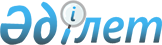 О внесении изменений и дополнений в решение Жанааркинского районного маслихата от 22 декабря 2017 года № 21/159 "О районном бюджете на 2018 - 2020 годы"
					
			С истёкшим сроком
			
			
		
					Решение XXV сессии Жанааркинского районного маслихата Карагандинской области от 20 марта 2018 года № 25/185. Зарегистрировано Департаментом юстиции Карагандинской области 9 апреля 2018 года № 4680. Прекращено действие в связи с истечением срока
      В соответствии со статьей 109 Бюджетного кодекса Республики Казахстан от 4 декабря 2008 года и статьей 6 Закона Республики Казахстан от 23 января 2001 года "О местном государственном управлении и самоуправлении в Республике Казахстан", районный маслихат РЕШИЛ:
      1. Внести в решение Жанааркинского районного маслихата от 22 декабря 2017 года №21/159 "О районном бюджете на 2018-2020 годы" (зарегистрировано в Реестре государственной регистрации нормативных правовых актов за № 4529, опубликовано в газете "Жаңаарқа" от 20 января 2018 года № 3-4 (9841), в Эталонном контрольном банке нормативных правовых актов Республики Казахстан в электронном виде 12 января 2018 года), следующие изменения и дополнения:
      1) пункт 1 изложить в следующей редакции:
      "1. Утвердить бюджет района на 2018-2020 годы согласно приложениям 1, 2, 3 соответственно, в том числе:
      утвердить бюджет района на 2018 год согласно приложению 1 в следующих объемах:
      1) доходы 4 979 740 тысяч тенге:
      налоговые поступления 1 032 556 тысяч тенге;
      неналоговые поступления 8 979 тысяч тенге;
      поступления от продажи основного капитала 6 673 тысяч тенге;
      поступления трансфертов 3 931 532 тысяч тенге;
      2) затраты 5 041 875 тысяч тенге;
      3) чистое бюджетное кредитование 86 169 тысяч тенге:
      бюджетные кредиты 111 833 тысяч тенге;
      погашение бюджетных кредитов 25 664 тысяч тенге;
      4) сальдо по операциям с финансовыми активами 0 тысяч тенге:
      приобретение финансовых активов 0 тысяч тенге;
      поступление от продажи финансовых активов государства 0 тысяч тенге;
      5) дефицит (профицит) бюджета минус 148 304 тысяч тенге;
      6) финансирование дефицита (использование профицита) бюджета 148 304 тысяч тенге:
      поступление займов 111 833 тысяч тенге;
      погашение займов 25 664 тысяч тенге;
      используемые остатки бюджетных средств 62 135 тысяч тенге.";
      2) дополнить пунктом 8-1 следующего содержания:
      "8-1. Учесть в составе расходов бюджета района на 2018 год целевые текущие трансферты, передаваемые из районного бюджета в бюджеты поселка и сельских округов согласно приложению 15."; 
      3) приложения 1, 4, 5, 12 к указанному решению изложить в новой редакции согласно приложениям 1, 2, 3, 4 к настоящему решению;
      4) дополнить приложением 15 согласно приложению 5 к настоящему решению.
      2. Настоящее решение вводится в действие с 1 января 2018 года. Бюджет района на 2018 год Перечень бюджетных инвестиционных проектов на 2018 год Перечень местных бюджетных программ, не подлежащих секвестру в процессе исполнения бюджета района на 2018 год Трансферты органам местного самоуправления распределенные по поселкам и сельским округам на 2018 год Целевые текущие трансферты, передаваемые из районного бюджета в бюджеты поселка и сельских округов на 2018 год 
					© 2012. РГП на ПХВ «Институт законодательства и правовой информации Республики Казахстан» Министерства юстиции Республики Казахстан
				
      Председатель ХХV внеочереднойсессии районного маслихата

Ж. Абюров

      Секретарь районного маслихата

К. Имантусупов
Приложение 1
к решению
Жанааркинского районного маслихата
от 20 марта 2018 года №25/185
Приложение 1к решениюЖанааркинского районного маслихатаот 22 декабря 2017 года №21/159
Категория
Категория
Категория
Категория
Сумма (тысяч тенге)
Класс
Класс
Класс
Сумма (тысяч тенге)
Подкласс
Подкласс
Сумма (тысяч тенге)
Наименование
Сумма (тысяч тенге)
 I. Доходы
4979740
1
Налоговые поступления
1032556
01
Подоходный налог
270329
2
Индивидуальный подоходный налог
270329
03
Социальный налог
221559
1
Социальный налог
221559
04
Налоги на собственность
491991
1
Налоги на имущество
475758
3
Земельный налог
871
4
Налог на транспортные средства
11927
5
Единый земельный налог
3435
05
Внутренние налоги на товары, работы и услуги
43886
2
Акцизы
4280
3
Поступления за использование природных и других ресурсов
21088
5
Налог на игорный бизнес
267
08
Обязательные платежи, взимаемые за совершение юридически значимых действий и (или) выдачу документов уполномоченными на то государственными органами или должностными лицами
4791
1
Государственная пошлина
4791
2
Неналоговые поступления
8979
01
Доходы от государственной собственности
7030
1
Поступления части чистого дохода государственных предприятий
32
5
Доходы от аренды имущества, находящегося в государственной собственности
6998
06
Прочие неналоговые поступления
1949
1
Прочие неналоговые поступления
1949
3
Поступления от продажи основного капитала
6673
01
Продажа государственного имущества, закрепленного за государственными учреждениями 
1572
1
Продажа государственного имущества, закрепленного за государственными учреждениями 
1572
03
Продажа земли и нематериальных активов
5101
1
Продажа земли 
5101
4
Поступления трансфертов
3931532
02
Трансферты из вышестоящих органов государственного управления
3931532
2
Трансферты из областного бюджета
3931532
Функциональная группа
Функциональная группа
Функциональная группа
Функциональная группа
Функциональная группа
Сумма (тысяч тенге)
Функциональная подгруппа
Функциональная подгруппа
Функциональная подгруппа
Функциональная подгруппа
Сумма (тысяч тенге)
Администратор бюджетных программ
Администратор бюджетных программ
Администратор бюджетных программ
Сумма (тысяч тенге)
Программа
Программа
Сумма (тысяч тенге)
Наименование
Сумма (тысяч тенге)
ІІ. Затраты
5041875
01
Государственные услуги общего характера
424140
1
Представительные, исполнительные и другие органы, выполняющие общие функции государственного управления
286420
112
Аппарат маслихата района (города областного значения)
29356
001
Услуги по обеспечению деятельности маслихата района (города областного значения)
18853
003
Капитальные расходы государственного органа
10503
122
Аппарат акима района (города областного значения)
116731
001
Услуги по обеспечению деятельности акима района (города областного значения)
107256
003
Капитальные расходы государственного органа
8702
113
Целевые текущие трансферты из местных бюджетов
773
123
Аппарат акима района в городе, города районного значения, поселка, села, сельского округа
140333
001
Услуги по обеспечению деятельности акима района в городе, города районного значения, поселка, села, сельского округа
133833
022
Капитальные расходы государственного органа
6500
2
Финансовая деятельность
24104
489
Отдел государственных активов и закупок района (города областного значения)
24104
001
Услуги по реализации государственной политики в области управления государственных активов и закупок на местном уровне
11569
004
Проведение оценки имущества в целях налогообложения
535
005
Приватизация, управление коммунальным имуществом, постприватизационная деятельность и регулирование споров, связанных с этим 
12000
9
Прочие государственные услуги общего характера
113616
458
Отдел жилищно-коммунального хозяйства, пассажирского транспорта и автомобильных дорог района (города областного значения)
70528
001
Услуги по реализации государственной политики на местном уровне в области жилищно-коммунального хозяйства, пассажирского транспорта и автомобильных дорог 
12928
013
Капитальные расходы государственного органа
300
067
Капитальные расходы подведомственных государственных учреждений и организаций
28000
113
Целевые текущие трансферты из местных бюджетов
29300
459
Отдел экономики и финансов района (города областного значения)
30071
001
Услуги по реализации государственной политики в области формирования и развития экономической политики, государственного планирования, исполнения бюджета и управления коммунальной собственностью района (города областного значения)
29671
015
Капитальные расходы государственного органа
400
494
Отдел предпринимательства и промышленности района (города областного значения)
13017
001
Услуги по реализации государственной политики на местном уровне в области развития предпринимательства и промышленности
12717
003
Капитальные расходы государственного органа
300
02
Оборона
13897
1
Военные нужды
6497
122
Аппарат акима района (города областного значения)
6497
005
Мероприятия в рамках исполнения всеобщей воинской обязанности
6497
2
Организация работы по чрезвычайным ситуациям
7400
122
Аппарат акима района (города областного значения)
7400
006
Предупреждение и ликвидация чрезвычайных ситуаций масштаба района (города областного значения)
2500
007
Мероприятия по профилактике и тушению степных пожаров районного (городского) масштаба, а также пожаров в населенных пунктах, в которых не созданы органы государственной противопожарной службы
4900
03
Общественный порядок, безопасность, правовая, судебная, уголовно-исполнительная деятельность
14181
9
Прочие услуги в области общественного порядка и безопасности
14181
458
Отдел жилищно-коммунального хозяйства, пассажирского транспорта и автомобильных дорог района (города областного значения)
14181
021
Обеспечение безопасности дорожного движения в населенных пунктах
14181
04
Образование
2572470
1
Дошкольное воспитание и обучение
20961
464
Отдел образования района (города областного значения)
20961
040
Реализация государственного образовательного заказа в дошкольных организациях образования
20961
2
Начальное, основное среднее и общее среднее образование
2362133
123
Аппарат акима района в городе, города районного значения, поселка, села, сельского округа
982
005
Организация бесплатного подвоза учащихся до школы и обратно в сельской местности
982
464
Отдел образования района (города областного значения)
2295370
003
Общеобразовательное обучение
2223272
006
Дополнительное образование для детей
72098
465
Отдел физической культуры и спорта района (города областного значения)
55781
017
Дополнительное образование для детей и юношества по спорту
55781
467
Отдел строительства района (города областного значения)
10000
024
Строительство и реконструкция объектов начального, основного среднего и общего среднего образования
10000
9
Прочие услуги в области образования
189376
464
Отдел образования района (города областного значения)
189376
001
Услуги по реализации государственной политики на местном уровне в области образования
11347
005
Приобретение и доставка учебников, учебно-методических комплексов для государственных учреждений образования района (города областного значения)
63846
007
Проведение школьных олимпиад, внешкольных мероприятий и конкурсов районного (городского) масштаба
466
012
Капитальные расходы государственного органа 
300
015
Ежемесячные выплаты денежных средств опекунам (попечителям) на содержание ребенка-сироты (детей-сирот), и ребенка (детей), оставшегося без попечения родителей
12334
029
Обследование психического здоровья детей и подростков и оказание психолого-медико-педагогической консультативной помощи населению
16626
067
Капитальные расходы подведомственных государственных учреждений и организаций
81707
068
Обеспечение повышения компьютерной грамотности населения
2750
06
Социальная помощь и социальное обеспечение
351963
1
Социальное обеспечение
96389
451
Отдел занятости и социальных программ района (города областного значения)
82524
005
Государственная адресная социальная помощь
82524
464
Отдел образования района (города областного значения)
13865
030
Содержание ребенка (детей), переданного патронатным воспитателям
13865
2
Социальная помощь
213902
451
Отдел занятости и социальных программ района (города областного значения)
213902
002
Программа занятости
86394
004
Оказание социальной помощи на приобретение топлива специалистам здравоохранения, образования, социального обеспечения, культуры, спорта и ветеринарии в сельской местности в соответствии с законодательством Республики Казахстан
19110
006
Оказание жилищной помощи
7500
007
Социальная помощь отдельным категориям нуждающихся граждан по решениям местных представительных органов
21545
010
Материальное обеспечение детей-инвалидов, воспитывающихся и обучающихся на дому
933
014
Оказание социальной помощи нуждающимся гражданам на дому
34374
017
Обеспечение нуждающихся инвалидов обязательными гигиеническими средствами и предоставление услуг специалистами жестового языка, индивидуальными помощниками в соответствии с индивидуальной программой реабилитации инвалида
15972
023
Обеспечение деятельности центров занятости населения
28074
9
Прочие услуги в области социальной помощи и социального обеспечения
41672
451
Отдел занятости и социальных программ района (города областного значения)
41672
001
Услуги по реализации государственной политики на местном уровне в области обеспечения занятости и реализации социальных программ для населения
21614
011
Оплата услуг по зачислению, выплате и доставке пособий и других социальных выплат
963
021
Капитальные расходы государственного органа 
1680
050
Реализация Плана мероприятий по обеспечению прав и улучшению качества жизни инвалидов в Республике Казахстан на 2012 – 2018 годы
15385
054
Размещение государственного социального заказа в неправительственных организациях
1000
067
Капитальные расходы подведомственных государственных учреждений и организаций
1030
07
Жилищно-коммунальное хозяйство
265311
1
Жилищное хозяйство
153585
458
Отдел жилищно-коммунального хозяйства, пассажирского транспорта и автомобильных дорог района (города областного значения)
1595
049
Проведение энергетического аудита многоквартирных жилых домов
1595
467
Отдел строительства района (города областного значения)
142685
003
Проектирование и (или) строительство, реконструкция жилья коммунального жилищного фонда
141742
004
Проектирование, развитие и (или) обустройство инженерно-коммуникационной инфраструктуры
943
479
Отдел жилищной инспекции района (города областного значения)
9305
001
Услуги по реализации государственной политики на местном уровне в области жилищного фонда
9005
005
Капитальные расходы государственного органа
300
2
Коммунальное хозяйство
99090
458
Отдел жилищно-коммунального хозяйства, пассажирского транспорта и автомобильных дорог района (города областного значения)
99090
012
Функционирование системы водоснабжения и водоотведения
38090
058
Развитие системы водоснабжения и водоотведения в сельских населенных пунктах
61000
3
Благоустройство населенных пунктов
12636
123
Аппарат акима района в городе, города районного значения, поселка, села, сельского округа
1189
008
Освещение улиц населенных пунктов
1189
458
Отдел жилищно-коммунального хозяйства, пассажирского транспорта и автомобильных дорог района (города областного значения)
11447
016
Обеспечение санитарии населенных пунктов
1447
018
Благоустройство и озеленение населенных пунктов
10000
08
Культура, спорт, туризм и информационное пространство
396226
1
Деятельность в области культуры
210974
455
Отдел культуры и развития языков района (города областного значения)
210974
003
Поддержка культурно-досуговой работы
210974
2
Спорт
19859
465
Отдел физической культуры и спорта района (города областного значения)
18391
001
Услуги по реализации государственной политики на местном уровне в сфере физической культуры и спорта
10591
006
Проведение спортивных соревнований на районном (города областного значения) уровне
4500
007
Подготовка и участие членов сборных команд района (города областного значения) по различным видам спорта на областных спортивных соревнованиях
3000
032
Капитальные расходы подведомственных государственных учреждений и организаций
300
467
Отдел строительства района (города областного значения)
1468
008
Развитие объектов спорта
1468
3
Информационное пространство
110355
455
Отдел культуры и развития языков района (города областного значения)
100355
006
Функционирование районных (городских) библиотек
100355
456
Отдел внутренней политики района (города областного значения)
10000
002
Услуги по проведению государственной информационной политики 
10000
9
Прочие услуги по организации культуры, спорта, туризма и информационного пространства
55038
455
Отдел культуры и развития языков района (города областного значения)
25408
001
Услуги по реализации государственной политики на местном уровне в области развития языков и культуры
11583
010
Капитальные расходы государственного органа 
500
032
Капитальные расходы подведомственных государственных учреждений и организаций
13325
456
Отдел внутренней политики района (города областного значения)
29630
001
Услуги по реализации государственной политики на местном уровне в области информации, укрепления государственности и формирования социального оптимизма граждан
19031
003
Реализация мероприятий в сфере молодежной политики
10599
10
Сельское, водное, лесное, рыбное хозяйство, особо охраняемые природные территории, охрана окружающей среды и животного мира, земельные отношения
197864
1
Сельское хозяйство
169972
462
Отдел сельского хозяйства района (города областного значения)
17628
001
Услуги по реализации государственной политики на местном уровне в сфере сельского хозяйства
17328
006
Капитальные расходы государственного органа 
300
473
Отдел ветеринарии района (города областного значения)
152344
001
Услуги по реализации государственной политики на местном уровне в сфере ветеринарии
9315
005
Обеспечение функционирования скотомогильников (биотермических ям)
5800
007
Организация отлова и уничтожения бродячих собак и кошек
2000
009
Проведение ветеринарных мероприятий по энзоотическим болезням животных
3119
010
Проведение мероприятий по идентификации сельскохозяйственных животных
17810
011
Проведение противоэпизоотических мероприятий
96300
047
Возмещение владельцам стоимости обезвреженных (обеззараженных) и переработанных без изъятия животных, продукции и сырья животного происхождения, представляющих опасность для здоровья животных и человека
18000
6
Земельные отношения
10698
463
Отдел земельных отношений района (города областного значения)
10698
001
Услуги по реализации государственной политики в области регулирования земельных отношений на территории района (города областного значения)
10398
007
Капитальные расходы государственного органа
300
9
Прочие услуги в области сельского, водного, лесного, рыбного хозяйства, охраны окружающей среды и земельных отношений
17194
459
Отдел экономики и финансов района (города областного значения)
17194
099
Реализация мер по оказанию социальной поддержки специалистов 
17194
11
Промышленность, архитектурная, градостроительная и строительная деятельность
30920
2
Архитектурная, градостроительная и строительная деятельность
30920
467
Отдел строительства района (города областного значения)
9572
001
Услуги по реализации государственной политики на местном уровне в области строительства
9272
017
Капитальные расходы государственного органа
300
468
Отдел архитектуры и градостроительства района (города областного значения)
21348
001
Услуги по реализации государственной политики в области архитектуры и градостроительства на местном уровне
9082
003
Разработка схем градостроительного развития территории района и генеральных планов населенных пунктов
11966
004
Капитальные расходы государственного органа
300
12
Транспорт и коммуникации
250178
1
Автомобильный транспорт
246958
123
Аппарат акима района в городе, города районного значения, поселка, села, сельского округа
3750
013
Обеспечение функционирования автомобильных дорог в городах районного значения, поселках, селах, сельских округах
3750
458
Отдел жилищно-коммунального хозяйства, пассажирского транспорта и автомобильных дорог района (города областного значения)
243208
022
Развитие транспортной инфраструктуры
12000
023
Обеспечение функционирования автомобильных дорог
17120
045
Капитальный и средний ремонт автомобильных дорог районного значения и улиц населенных пунктов
214088
9
Прочие услуги в сфере транспорта и коммуникаций 
3220
458
Отдел жилищно-коммунального хозяйства, пассажирского транспорта и автомобильных дорог района (города областного значения)
3220
037
Субсидирование пассажирских перевозок по социально значимым городским (сельским), пригородным и внутрирайонным сообщениям
3220
13
Прочие
31613
9
Прочие
31613
123
Аппарат акима района в городе, города районного значения, поселка, села, сельского округа
10649
040
Реализация мер по содействию экономическому развитию регионов в рамках Программы развития регионов до 2020 года
10649
459
Отдел экономики и финансов района (города областного значения)
20964
012
Резерв местного исполнительного органа района (города областного значения) 
20964
15
Трансферты
493112
1
Трансферты
493112
459
Отдел экономики и финансов района (города областного значения)
493112
006
Возврат неиспользованных (недоиспользованных) целевых трансфертов
7884
024
Целевые текущие трансферты из нижестоящего бюджета на компенсацию потерь вышестоящего бюджета в связи с изменением законодательства
155570
038
Субвенции
314002
051
Трансферты органам местного самоуправления
15635
054
Возврат сумм неиспользованных (недоиспользованных) целевых трансфертов, выделенных из республиканского бюджета за счет целевого трансферта из Национального фонда Республики Казахстан
21
ІІІ. Чистое бюджетное кредитование
86169
Бюджетные кредиты
111833
10
Сельское, водное, лесное, рыбное хозяйство, особо охраняемые природные территории, охрана окружающей среды и животного мира, земельные отношения
111833
9
Прочие услуги в области сельского, водного, лесного, рыбного хозяйства, охраны окружающей среды и земельных отношений
111833
459
Отдел экономики и финансов района (города областного значения)
111833
018
Бюджетные кредиты для реализации мер социальной поддержки специалистов 
111833
Категория
Категория
Категория
Категория
Сумма (тысяч тенге)
Класс
Класс
Класс
Сумма (тысяч тенге)
Подкласс
Подкласс
Сумма (тысяч тенге)
Наименование
Сумма (тысяч тенге)
Погашение бюджетных кредитов
25664
5
Погашение бюджетных кредитов
25664
01
Погашение бюджетных кредитов
25664
1
Погашение бюджетных кредитов, выданных из государственного бюджета
25664
Функциональная группа
Функциональная группа
Функциональная группа
Функциональная группа
Функциональная группа
Сумма (тысяч тенге)
Функциональная подгруппа
Функциональная подгруппа
Функциональная подгруппа
Функциональная подгруппа
Сумма (тысяч тенге)
Администратор бюджетных программ
Администратор бюджетных программ
Администратор бюджетных программ
Сумма (тысяч тенге)
Программа
Программа
Сумма (тысяч тенге)
Наименование
Сумма (тысяч тенге)
ІV. Сальдо по операциям с финансовыми активами
0
приобретение финансовых активов 
0
поступления от продажи финансовых активов государства 
0
V. Дефицит (профицит) бюджета
-148304
VІ. Финансирование дефицита (использование профицита) бюджета
148304
Категория
Категория
Категория
Категория
Сумма (тысяч тенге)
Класс
Класс
Класс
Сумма (тысяч тенге)
Подкласс
Подкласс
Сумма (тысяч тенге)
Наименование
Сумма (тысяч тенге)
Поступление займов
111833
7
Поступления займов
111833
01
Внутренние государственные займы
111833
2
Договоры займа
111833
Функциональная группа
Функциональная группа
Функциональная группа
Функциональная группа
Функциональная группа
Сумма (тысяч тенге)
Функциональная подгруппа
Функциональная подгруппа
Функциональная подгруппа
Функциональная подгруппа
Сумма (тысяч тенге)
Администратор бюджетных программ
Администратор бюджетных программ
Администратор бюджетных программ
Сумма (тысяч тенге)
Программа
Программа
Сумма (тысяч тенге)
Наименование
Сумма (тысяч тенге)
Погашение займов
25664
16
Погашение займов
25664
1
Погашение займов
25664
459
Отдел экономики и финансов района (города областного значения)
25664
005
Погашение долга местного исполнительного органа перед вышестоящим бюджетом
25664
Категория
Категория
Категория
Категория
Сумма (тысяч тенге)
Класс
Класс
Класс
Сумма (тысяч тенге)
Подкласс
Подкласс
Сумма (тысяч тенге)
Наименование
Сумма (тысяч тенге)
Используемые остатки бюджетных средств
62135Приложение 2
к решению
Жанааркинского районного маслихата
от 20 марта 2018 года №25/185
Приложение 4к решениюЖанааркинского районного маслихатаот 22 декабря 2017 года №21/159
Функциональная группа
Функциональная группа
Функциональная группа
Функциональная группа
Функциональная группа
Сумма (тысяч тенге)
Функциональная подгруппа
Функциональная подгруппа
Функциональная подгруппа
Функциональная подгруппа
Сумма (тысяч тенге)
Администратор бюджетных программ
Администратор бюджетных программ
Администратор бюджетных программ
Сумма (тысяч тенге)
Программа
Программа
Сумма (тысяч тенге)
Наименование
Сумма (тысяч тенге)
Затраты
227153
04
Образование
10000
2
Начальное, основное среднее и общее среднее образование
10000
467
Отдел строительства района (города областного значения)
10000
024
Строительство и реконструкция объектов начального, основного среднего и общего среднего образования
10000
07
Жилищно-коммунальное хозяйство
203685
1
Жилищное хозяйство
142685
467
Отдел строительства района (города областного значения)
142685
003
Проектирование и (или) строительство, реконструкция жилья коммунального жилищного фонда 
141742
004
Проектирование, развитие и (или) обустройство инженерно-коммуникационной инфраструктуры
943
2
Коммунальное хозяйство
61000
458
Отдел жилищно-коммунального хозяйства, пассажирского транспорта и автомобильных дорог района (города областного значения)
61000
058
Развитие системы водоснабжения и водоотведения в сельских населенных пунктах
61000
08
Культура, спорт, туризм и информационное пространство
1468
2
Спорт
1468
467
Отдел строительства района (города областного значения)
1468
008
Развитие объектов спорта
1468
12
Транспорт и коммуникации
12000
1
Автомобильный транспорт
12000
458
Отдел жилищно-коммунального хозяйства, пассажирского транспорта и автомобильных дорог района (города областного значения)
12000
022
Развитие транспортной инфраструктуры
12000Приложение 3
к решению
Жанааркинского районного маслихата
от 20 марта 2018 года №25/185
Приложение 5к решениюЖанааркинского районного маслихатаот 22 декабря 2017 года №21/159
Функциональная группа
Функциональная группа
Функциональная группа
Функциональная группа
Функциональная группа
Сумма (тысяч тенге)
Функциональная подгруппа
Функциональная подгруппа
Функциональная подгруппа
Функциональная подгруппа
Сумма (тысяч тенге)
Администратор бюджетных программ
Администратор бюджетных программ
Администратор бюджетных программ
Сумма (тысяч тенге)
Программа
Программа
Сумма (тысяч тенге)
Наименование
Сумма (тысяч тенге)
Затраты
2244233
04
Образование
2244233
1
Дошкольное воспитание и обучение
20961
464
Отдел образования района (города областного значения)
20961
040
Реализация государственного образовательного заказа в дошкольных организациях образования
20961
2
Начальное, основное среднее и общее среднее образование
2223272
464
Отдел образования района (города областного значения)
2223272
003
Общеобразовательное обучение
2223272Приложение 4
к решению
Жанааркинского районного маслихата
от 20 марта 2018 года №25/185
Приложение 12к решениюЖанааркинского районного маслихатаот 22 декабря 2017 года №21/159
Наименование
Cумма (тысяч тенге)
Всего
15635
1
Поселок Кызылжар
1956
2
Сельский округ имени М.Жумажанова
1680
3
Талдыбулакский сельский округ 
1467
4
Айнабулакский сельский округ 
1293
5
Актауский сельский округ 
1499
6
Актубекский сельский округ
1958
7
Байдалыбийский сельский округ
1448
8
Карагашский сельский округ 
1488
9
Сейфуллинский сельский округ 
1171
10
Целинный сельский округ
1675Приложение 5
к решению
Жанааркинского районного маслихата
от 20 марта 2018 года №25/185
Приложение 15к решениюЖанааркинского районного маслихатаот 22 декабря 2017 года №21/159
Наименование
Cумма (тысяч тенге)
Всего
30073
1
поселок Атасу
30073
2
Бидаикский сельский округ 
0
3
Ералиевский сельский округ
0
4
Тугускенский сельский округ
0